MINISTERUL AGRICULTURII ŞI DEZVOLTĂRII RURALE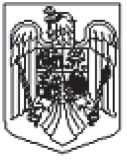 AGENŢIA PENTRU FINANŢAREA INVESTIŢIILOR RURALEASOCIAŢIA GRUPUL DE ACŢIUNE LOCALĂ (GAL) ECOUL CAMPIEI BUZĂULUIVERSIUNEA  SEPTEMBRIE 2023	             Se completează de către solicitantA6 Date despre tipul de proiect şi beneficiar:A 6.0 Tip zonă                Restul teritoriului A 6.1           Proiect cu contrucţii-montaj 	     A 6.3            Beneficiar privat                     Proiect fără contrucţii-montajA 6.2            Modernizare şi/sau Extindere                       A 6.4     Prescorare*                       Investiţie nouă	                                                                                    *se calculează automat, după ce este completată toată cererea de finanţare                                                                                                                                                         Punctul A6.4. nu se completeaza!!!Denumire consultant:   CUI Nr. Intreg. ONRC
Denumire proiectant:CUINr. Inreg. ONRCProiect tehnic                             Autorizaţie                                  Studiu de impact*se completează de către solicitant cu denumirea programuluiIndic. nr.1 - reprezintă codul de inregistrare al beneficiarului în Registrul Fermierului la APIA;Indic. nr.2 - reprezintă codul CAEN completat de solicitant la prima pozitie din cele maxim 5 coduri CAEN din Cererea deFinanțare pentru investiția/investitiile vizată/vizate prin proiect;Indic. nr. 3, 4, 5, 6 - se va bifa doar o singura categorie/ categoria majoritarăIndic. nr. 7 și 8 - acești indicatori (suprafața exploatației agricole și tip ramură agricolă) se vor completa numai pentru solicitanții care dețin exploatații agricole și se încadrează în categoria fermierilor sau a membrilor gospodăriilor agricole. În cazul în care solicitantul nu deține o suprafață, exploatația vizează doar creșterea animalelor, la indicatorul “Suprafața exploatației agricole sprijinite” va completa “0”, iar la “Tip ramură agricolă” va bifa ramura agricolă la care se încadrează.Indic. nr.9 - se va completa numărul locurilor de muncă existente și numărul locurilor de muncă nou create prin proiectIndic. Nr. 10 – s eva completa din momentul demarării M01, M02, respectiv M16, cu bifa în dreptul măsurii corespunzătoare, dacă este cazul.Indic. nr. 10 - se va completa din momentul demararii M01, M02, respectiv M16, cu bifa în dreptul măsurii corespunzătoare, dacă va fi cazul.Grilă criterii de selecție Măsura M5/6A - SPRIJIN PENTRU ACTIVITATI INOVATIVE NEAGRICOLEFORMULARde înscriere în registrul unic de identificare pentru solicitantii de finantare prin măsurile Programului Național de Dezvoltare Rurală 2014-2020Denumire solicitant:Categorie Solicitant: Sediul / AdresaȚara: România              Județul:                                                       Orașul: Comuna:                                                        Satul:	Strada:Nr.             Bl.   Bl.             Et.              Ap.	Sectorul:                                Cod poștal:Număr de telefon:                                             Fax:	E-mail:Număr de înregistrare în registrul comerțului/Registrul asociațiilor și fundațiilor CUI/CIFCod CAEN pentru activitatea principalăCod CAEN pentru activitatea secundară pentru care se solicit înregistrarea în Registrul unic de identificareCod IBAN Deschis la BancaSucursala/AgențiePrin reprezentant legal, doamna/domnul cu CNP                                                                  , solicitînscrierea în Registrul unic de identificare- Agenția de Plăți și intervenție pentru Agricultură.Am luat la cunoștință că orice modificare a informațiilor de mai sus trebuie furnizată către APIA în termen de maximum 10 zile lucrătoare de la producerea acestora.Declar pe propria răspundere că cele de mai sus sunt conforme cu realitatea.Sunt de acord ca datele din cerere să fie introduse în baza de date a Sistemului Integrat de Administrare și Control, procesate și verificate în vederea înscrierii în Registrul unic de identificare și transmise autorităților responsabile în vederea elaborării de studii statistice și de evaluări economice, în condițiile Legii nr. 677-2001 pentru protecția persoanelor cu privire la prelucrarea datelor cu caracter personal și libera circulație a acestor date, cu modificarile și completările ulterioare.Reprezentant legal	DataNumele și prenumeleSemnatura ………………………….DATE ÎNREGISTRARENUME ŞI PRENUME DIRECTOR OJFIR/   DIRECTOR GENERAL ADJUNCT CRFIRDATE ÎNREGISTRARENUME ŞI PRENUME DIRECTOR OJFIR/   DIRECTOR GENERAL ADJUNCT CRFIRSe completează de către Agenţia pentru Finanţarea Investiţiilor Ruruale – Oficiu Judeţean/Centru Regional – Programul FEADR pentru cereri de finanţareOJFIR/CRFIR Număr	înregistrare		Număr    Număr       Codificare  Nr. CerereNr.            Cod        Număr          Măsură    submăsură  de rezervade proiecte   regiune        judeţ       ordineData Înregistrării  	Numele şi prenumele persoanei care înregistrează:     Semnătura:Data primirii cererii de finanţare la Contractare:Semnătură Director OJFIR/Director General Adjunct CRFIR Ştampila OJFIR/CRFIROJFIR/CRFIR Număr	înregistrare		Număr    Număr       Codificare  Nr. CerereNr.            Cod        Număr          Măsură    submăsură  de rezervade proiecte   regiune        judeţ       ordineData Înregistrării  	Numele şi prenumele persoanei care înregistrează:     Semnătura:Data primirii cererii de finanţare la Contractare:A PREZENTARE GENERALĂA1 Măsura:                   Sub-măsura 19.2                        M5/6A – SPRIJIN PENTRU ACTIVITATI INOVATIVE NEAGRICOLE                                                                                             (FONDURI FEADR DE TRANZITIE)           Aria de aplicabilitate teritoriul ITI           Conţinutul cadru al documentaţiei tehnico-economice faza SF/DALI conform:                      H.G. nr. 907/2016 A2 Denumire solicitant:A3 Titlu proiect:A4 Descrierea succintă a proiectului:A5 Amplasarea proiectului:Regiunea de dezvoltare:	Judeţ: Obiectivele investiţiei                 Judeţ                                   Comună                            Sat                                       SatB INFORMAŢII PRIVIND SOLICITANTULB1 Descrierea solicitantuluiB1.1 Informații privind solicitantulData de înființare            Cod unic de Inregistrare și/sau Codul de       Statutul juridic al solicitantului                                            Inregistrare FiscalăNumăr de înregistrare în registrul comerțului:Codul CAEN al activității/activităților finanțate prin proiect:                                                                                                                               Codul unic de înregistrare APIA:                                                                                             Anul atribuirii codului:Cod Registru Național al Exploatațiilor ANSVSA:                                                                                                             Anul atribuirii codului:B 1.2 Sediu social/Domiciliul stabil al solicitantului/Reședința din RomâniaJudeț                  Localitate                SatCod poștal                                 Strada                                                                     Nr.         Bloc           Scara         Etaj          ApartamentTelefon fix                                  Telefon mobil                              Fax                                      E-mailB 1.3 Numele și prenumele reprezentantului legal și funcția acestuia în cadrul organizației precum și specimenul de semnătură:                                                                                                                                               LEGALB 2 Informații referitoare la reprezentantul legal de proiectB 2.1 Date de identitate ale reprezentantului legal de proiect (asociat unic/asociat majoritar/administrator) și asociați:Data nașterii:                       Cod numeric personal:Act de identitate:B.I.    C.I.    Pașaport        Seria         Numărul      Eliberat la data de:     De către:                                        Valabil până la:	Asociat unic         Asociat majoritar        AdministratorAsociați:            Persoană fizică                  Nume și prenume asociat: Data nașterii:                            Cod numeric personal:Act de identitate:B.I.    C.I.    Pașaport        Seria         Numărul      Eliberat la data de:     de:                                                  Valabil până la:Adresa și domiciliul asociatului:Județ                  Localitate                         Localitate                                                                   Sat          Cod poștal                                 Strada                                                                     Nr.              Bloc             Scara             Et.            Ap.             Persoană juridică                           Inregistrata in Romania                           Inregistrata in alta taraDenumire:CUI                                                         Nr. Inreg. ONRCB 2.2 Domiciliul stabil al reprezentantului legal de proiect:Județ                  Localitate           Localitate                                                                            SatCod poștal                                 Strada                                                                     Nr.              Bloc               Scara               Et.            Ap.Telefon fix                                  Telefon mobil                                    Fax                                      E-mailB 3 Informații privind contul bancar pentru proiect F.E.A.D.R.B 3.1. Denumirea Băncii                                                           Denumirea Sucursalei/FilialeiB 3.2 Adresa Băncii/SucursaleiB 3.2 Adresa bancii/SucursaleiB 3.3 Cod IBAN                                                                           B 3.4 Titularul contului bancarREGULI DE COMPLETARECompletaţi devizele aferente capitolelor de cheltuieli, defalcat pe cheltuieli eligibile şi neeligibile prin completarea tabelurilor incluse în acest document, respectiv :1. Tabelul "Deviz financiar_cap3" cuprinde cheltuielile aferente capitolului 3 - Cheltuieli pentru proiectare şi asistenţă tehnică, cheltuieli care trebuie să se regăsească atât în Bugetul Indicativ (Tabel "Buget indicativ" din cererea de finanţare, partea specifică) cât şi în Devizul General din Studiul de Fezabilitate.2. Tabelul "Devize obiect" cuprinde formatul cadru al devizului pe obiect, iar solicitantul va completa atâtea devize pe obiect câte obiecte de investiţie sunt incluse în proiect. Suma tuturor devizelor pe obiect trebuie să se regăsească atât în Bugetul Indicativ (tabelul "Buget indicativ" din cererea de finanţare, partea specifică) cât şi în Devizul General din Studiul de Fezabilitate.În cazul în care proiectul de investiţii presupune mai multe devize pe obiect, solicitantul va crea în documentul curent câte o copie a tabelului "Devize obiect" pentru fiecare deviz pe obiect şi va detalia cheltuielile eligibile şi neeligibile pe fiecare în parte.3. Tabelul "cap.2+cap.5" cuprinde cheltuieli aferente capitolelor 2 şi 5 şi trebuie să se regăsească atât în Bugetul Indicativ (tabel "Buget indicativ" din cererea de finanţare, partea specifică) cât şi Devizul General din Studiul de Fezabilitate.4. Câmpul "Prescorare" de la secţiunea A6.4 nu se completeaza.5. Pentru indicatorii de tip numeric care nu fac obiectul investitiei sa va completa valoarea zero.6. Trebuie bifate si anexate toate documente (1.a, 5, 10, 11 si 18) de pe coloana “DEPUNERE - Obligatoriu pentru toate proiectele” din sectiunea E – Lista documentelor anexate.C FINANȚĂRI NERAMBURSABILE obţinute sau solicitate ?C FINANȚĂRI NERAMBURSABILE obţinute sau solicitate ?C FINANȚĂRI NERAMBURSABILE obţinute sau solicitate ?C FINANȚĂRI NERAMBURSABILE obţinute sau solicitate ?C FINANȚĂRI NERAMBURSABILE obţinute sau solicitate ?C FINANȚĂRI NERAMBURSABILE obţinute sau solicitate ?Dacă au fost obținute finanțări nerambursabile sau au fost solicitate și au fost obținute parțial, se vor detalia prin completarea tabelului de mai jos                                        DA                          NUDacă au fost obținute finanțări nerambursabile sau au fost solicitate și au fost obținute parțial, se vor detalia prin completarea tabelului de mai jos                                        DA                          NUDacă au fost obținute finanțări nerambursabile sau au fost solicitate și au fost obținute parțial, se vor detalia prin completarea tabelului de mai jos                                        DA                          NUDacă au fost obținute finanțări nerambursabile sau au fost solicitate și au fost obținute parțial, se vor detalia prin completarea tabelului de mai jos                                        DA                          NUDacă au fost obținute finanțări nerambursabile sau au fost solicitate și au fost obținute parțial, se vor detalia prin completarea tabelului de mai jos                                        DA                          NUDacă au fost obținute finanțări nerambursabile sau au fost solicitate și au fost obținute parțial, se vor detalia prin completarea tabelului de mai jos                                        DA                          NUDENUMIRE PROGRAM FINANŢAREDADADADANUDENUMIRE PROGRAM FINANŢARENumăr proiecteTitlul proiectului și Numărul contractului de finanțareData finalizăriill/zz/aaaaValoarea sprijinului (EUR)NUProgram Național*Program Național*FEADR*SAPARDAlte programe europene*Alte programe europene*Alte programe internaționale*Alte programe internaționale*Alte programe internaţionale*BUGET INDICATIV HG 907/2016MINISTERUL AGRICULTURII SI DEZVOLTARII RURALEAGENTIA PENTRU FINANTAREA INVESTITIILOR RURALEProcentul aferent investitiei                  Curs euro              Data intocmirii Studiului de fezabilitateProcentul aferent investitiei                  Curs euro              Data intocmirii Studiului de fezabilitateProcentul aferent investitiei                  Curs euro              Data intocmirii Studiului de fezabilitateProcentul aferent investitiei                  Curs euro              Data intocmirii Studiului de fezabilitateMASURA M5/6ADenumirea capitolelor de cheltuieliCheltuieli eligibileEUROCheltuieli neeligibileEUROTotalEURO1234Capitolul 1 Cheltuieli pentru obţinerea şi amenajarea terenului - total, din care:0001.1 Obţinerea terenului1.2 Amenajarea terenului1.3 Amenajari pentru protecţia mediului şi aducerea terenului la starea iniţială1.4 Cheltuieli pentru relocarea/protecţia utilităţilorCapitolul 2 Cheltuieli pentru asigurarea utilităţilor necesare obiectivului de investiţiiCapitolul 3 Cheltuieli pentru proiectare şi asistenţă tehnică - total, din care:3.1 Studii3.1.1. Studii de teren3.1.2. Raport privind impactul asupra mediului3.1.3. Alte studii specifice3.2 Documentaţii-suport şi cheltuieli pentru obţinerea de avize, acorduri şi autorizaţii3.3 Expertizare tehnică3.4 Certificarea performanţei energetice şi auditul energetic al clădirilor3.5 Proiectare3.5.1. Temă de proiectare3.5.2. Studiu de prefezabilitate3.5.3. Studiu de fezabilitate/documentaţie de avizare a lucrărilor de intervenţii şi deviz general3.5.4. Documentaţiile tehnice necesare în vederea obţinerii avizelor/acordurilor/autorizaţiilor3.5.5. Verificarea tehnică de calitate a proiectului tehnic şi a detaliilor de execuţie3.5.6. Proiect tehnic şi detalii de execuţie3.6 Organizarea procedurilor de achiziţie3.7 Consultanţă3.7.1. Managementul de proiect pentru obiectivul de investiţii3.7.2. Auditul financiar3.8 Asistenţă tehnică3.8.1. Asistenţă tehnică din partea proiectantului3.8.1.1. pe perioada de execuţie a lucrărilor3.8.1.2. pentru participarea proiectantului la fazele incluse în programul de control al lucrărilor de execuţie, avizat de către Inspectoratul de Stat în Construcţii3.8.2. Dirigenţie de şantierVerificare încadrare cheltuieli capitolul 3cheltuieli capitol 3 se încadrează în limita de 5%cheltuieli capitol 3 se încadrează în limita de 5%cheltuieli capitol 3 se încadrează în limita de 5%Capitolul 4 Cheltuieli pentru investiţia de bază - total, din care:4.1 Construcţii şi instalaţii4.2 Montaj utilaje, echipamente tehnologice şi funcţionale4.3 Utilaje, echipamente tehnologice şi funcţionale care necesită montaj4.4 Utilaje, echipamente tehnologice şi funcţionale care nu necesită montaj şi echipamente de transport4.5 Dotări4.6 Active necorporaleCapitolul 5 Alte cheltuieli - total, din care:5.1 Organizare de şantier5.1.1 Lucrări de construcţii şi instalaţii aferente organizării de şantier5.1.2 Cheltuieli conexe orgănizării şantierului5.2 Comisioane, cote, taxe, costul creditului5.2.1. Comisioanele şi dobânzile aferente creditului băncii finanţatoare5.2.2. Cota aferentă ISC pentru controlul calităţii lucrărilor de construcţii5.2.3. Cota aferentă ISC pentru controlul statului în amenajarea teritoriului, urbanism şi pentru autorizarea lucrărilor de construcţii5.2.4. Cota aferentă Casei Sociale a Constructorilor - CSC5.2.5. Taxe pentru acorduri, avize conforme şi autorizaţia de construire/desfiinţare5.3 Cheltuieli diverse şi neprevăzute5.4 Cheltuieli pentru informare şi publicitateProcent cheltuieli diverse şi neprevăzuteCapitolul 6 Cheltuieli pentru probe tehnologice şi teste - total, din care:6.1 Pregătirea personalului de exploatare6.2 Probe tehnologice şi testeTOTAL GENERALVerificare actualizareactualizare mai mică de 5% din valoarea eligibilăactualizare mai mică de 5% din valoarea eligibilăactualizare mai mică de 5% din valoarea eligibilăACTUALIZARE Cheltuieli Eligibile (max 5%)TOTAL GENERAL CU ACTUALIZAREValoare TVATOTAL GENERAL inclusiv TVA           VALOAREA PROIECTULUILEIEUROVALOARE TOTALĂVALOARE ELIGIBILĂVALOARE NEELIGIBILĂPlan FinanciarCheltuieli eligibile euroCheltuieli neeligibile euroTotalPlan FinanciarCheltuieli eligibile euroCheltuieli neeligibile euroTotalAjutor public nerambursabil (contribuţie UE şi cofinanţare naţională) - fonduri FEADRCofinanțare privată, din care:000-autofinantare-imprumuturiBuget localTOTAL PROIECT000Procent contribuţie publică             0,0%Avans solicitatProcent avans solicitat ca procent din ajutorul public nerambursabil0,00Suma avans mai mica  de 50% din ajutorul publicSuma avans mai mica  de 50% din ajutorul publicMINISTERUL AGRICULTURII ŞI DEZVOLTĂRII RURALEMINISTERUL AGRICULTURII ŞI DEZVOLTĂRII RURALEMINISTERUL AGRICULTURII ŞI DEZVOLTĂRII RURALEAnexa A1    HG 907/2016                                       SEPTEMBRIE 2023Anexa A1    HG 907/2016                                       SEPTEMBRIE 2023 AGENŢIA PENTRU FINANŢAREA INVESTIŢIILOR RURALEAnexa A1    HG 907/2016                                       SEPTEMBRIE 2023Anexa A1    HG 907/2016                                       SEPTEMBRIE 2023Anexa A1    HG 907/2016                                       SEPTEMBRIE 2023Anexa A1    HG 907/2016                                       SEPTEMBRIE 2023Deviz financiar - Capitolul 3 - Cheltuieli pentru proiectare şi asistenţa tehnică - EURODeviz financiar - Capitolul 3 - Cheltuieli pentru proiectare şi asistenţa tehnică - EURODeviz financiar - Capitolul 3 - Cheltuieli pentru proiectare şi asistenţa tehnică - EURODeviz financiar - Capitolul 3 - Cheltuieli pentru proiectare şi asistenţa tehnică - EURONr. CrtSpecificatieValoare eligibilaValoare neeligibila3.1Cheltuieli pentru studii - total din care:003.1.1 Studii de teren: studii geotehnice, geologice, hidrologice, hidrogeotehnice,fotogrammetrice, topografica şi de stabilitate ale terenului pe care se amplasează obiectivul de investiţie3.1.2 Raport privind impactul asupra mediului3.1.3 Studii de specialitate necesare în funcţie de specificul investiţiei3.2Documentaţii-suport şi cheltuieli pentru obţinerea de avize, acorduri şi autorizaţii001. obţinerea/prelungirea valabilităţii ceritificatului de urbanism2. obţinerea/prelungirea valabilităţii autorizaţiei de construire/desfiinţare3. obţinerea avizelor şi acordurilor pentru racorduri şi branşamente la reţele publicede alimentare cu apă, canalizare, alimentare cu gaze, alimentare cu agent termic,energie electrică, telefonie4. obţinerea certificatului de nomenclatură stradală şi adresă5. întocmirea documentaţiei, obţinerea numărului cadastral provizoriu şi înregistrarea terenului în cartea funciară6. obţinerea actului administrativ al autorităţii competente pentru protecţia mediului7. obţinerea avizului de protecţie civilă8. avizul de specialitate în cazul obiectivelor de patrimoniu9. alte avize, acorduri şi autorizaţii3.3 Cheltuieli pentru expertizarea tehnică a construcţiilor existente, a structurilor şi/sau, după caz, a proiectelor tehnice, inclusiv întocmirea de către expertul tehnic a raportului de expertiză tehnică3.4 Cheltuieli pentru certificarea performanţei energetice şi auditul energetic al clădirilor3.5 Cheltuieli pentru proiectare003.5.1 Temă de proiectare3.5.2 Studiu de prefezabilitate3.5.3 Studiu de fezabilitate/documentaţie de avizare a lucrărilor de intervenţii şi deviz general3.5.4 Documentaţiile tehnice necesare în vederea obţinerii avizelor/acordurilor/autorizaţiilor3.5.5 Verificarea tehnică de calitate a proiectului tehnic şi a detaliilor de execuţie3.5.6 Proiect tehnic şi detalii de execuţie3.6 Cheltuieli aferente organizării şi derulării procedurilor de achiziţii publice1. Cheltuieli aferente întocmirii documentaţiei de atribuire şi multiplicării acesteia(exclusiv cele cumpărate de ofertanţi)2. Cheltuieli cu onorariile, transportul, cazarea şi diurna membrilor desemnaţi în comisiile de evaluare3. Anunţuri de intenţie, de participare şi de atribuire a contractelor, corespondenţă prin poştă, fax, poştă electronică în legătură cu procedurile de achiziţie publică4. Cheltuieli aferente organizării şi derulării procedurilor de achiziţii publice3.7 Cheltuieli pentru consultanţă003.7.1 Managementul de proiect pentru obiectivul de investiţii3.7.2 Auditul financiar3.8 Cheltuieli pentru asistenţă tehnică 003.8.1. Asistenţă tehnică din partea proiectantului 001.1. pe perioada de execuţie a lucrărilor1.2. pentru participarea proiectantului la fazele incluse în programul de control al lucrărilor de execuţie, avizat de către Inspectoratul de Stat în Construcţii3.8.2 Dirigenţie de şantier, asigurată de personal tehnic de specialitate, autorizat0Total valoare fără TVA00Valoare TVA (aferentă cheltuielilor eligibile şi neeligibile)TOTAL DEVIZ FINANCIAR 1 (inclusiv TVA)0MINISTERUL AGRICULTURII ŞI DEZVOLTĂRII RURALEMINISTERUL AGRICULTURII ŞI DEZVOLTĂRII RURALEMINISTERUL AGRICULTURII ŞI DEZVOLTĂRII RURALEMINISTERUL AGRICULTURII ŞI DEZVOLTĂRII RURALEAnexa A2    HG 907/2016                                       SEPTEMBRIE 2023Anexa A2    HG 907/2016                                       SEPTEMBRIE 2023                     AGENŢIA PENTRU FINANŢAREA INVESTIŢIILOR RURALE                     AGENŢIA PENTRU FINANŢAREA INVESTIŢIILOR RURALEAnexa A2    HG 907/2016                                       SEPTEMBRIE 2023Anexa A2    HG 907/2016                                       SEPTEMBRIE 2023Anexa A2    HG 907/2016                                       SEPTEMBRIE 2023Anexa A2    HG 907/2016                                       SEPTEMBRIE 2023Deviz pe obiect *Deviz pe obiect *Deviz pe obiect *Deviz pe obiect *Deviz pe obiect *Nr. CrtNr. CrtDenumireValoare pe categorii de lucrari, fara TVA - EUROValoare pe categorii de lucrari, fara TVA - EURONr. CrtNr. CrtCap. 4 - Cheltuieli pentru investitia de bazaValoare eligibilaValoare neeligibilaI - LUCRARI DE CONSTRUCTII SI INSTALATIII - LUCRARI DE CONSTRUCTII SI INSTALATIII - LUCRARI DE CONSTRUCTII SI INSTALATIII - LUCRARI DE CONSTRUCTII SI INSTALATIII - LUCRARI DE CONSTRUCTII SI INSTALATII4.14.1Construcţii şi instalaţii4.1.1 Terasamente, sistematizare pe verticală şi amenajări exterioare4.1.2 Rezistenţă4.1.3 Arhitectură4.1.4 InstalaţiiTOTAL I ( fără TVA)00II - MONTAJII - MONTAJII - MONTAJII - MONTAJII - MONTAJ4.2 Montaj utilaje, echipamente tehnologice şi funcţionaleTOTAL II ( fără TVA)00III - PROCURAREIII - PROCURAREIII - PROCURAREIII - PROCURAREIII - PROCURARE4.3 Utilaje, echipamente tehnologice şi funcţionale care necesită montaj4.4 Utilaje, echipamente tehnologice şi funcţionale care nu necesită montaj şi echipamente de transport4.5 Dotări4.6 Active necorporaleTOTAL III ( fără TVA)00TOTAL (TOTAL I + TOTAL II + TOTAL III) fara TVA00TVA aferent cheltuielilor eligibile şi neeligibileTOTAL DEVIZ PE OBIECT (inclusiv TVA)00*) Descriere obiect de construcţie MINISTERUL AGRICULTURII ŞI DEZVOLTĂRII RURALEMINISTERUL AGRICULTURII ŞI DEZVOLTĂRII RURALEMINISTERUL AGRICULTURII ŞI DEZVOLTĂRII RURALEAnexa A3    HG 907/2016                                       SEPTEMBRIE 2023Anexa A3    HG 907/2016                                       SEPTEMBRIE 2023AGENŢIA PENTRU FINANŢAREA INVESTIŢIILOR RURALEAnexa A3    HG 907/2016                                       SEPTEMBRIE 2023Anexa A3    HG 907/2016                                       SEPTEMBRIE 2023Anexa A3    HG 907/2016                                       SEPTEMBRIE 2023Anexa A3    HG 907/2016                                       SEPTEMBRIE 2023Deviz capitolul 2- Cheltuieli pentru asigurarea utilităţilor necesare obiectivului - EURODeviz capitolul 2- Cheltuieli pentru asigurarea utilităţilor necesare obiectivului - EURODeviz capitolul 2- Cheltuieli pentru asigurarea utilităţilor necesare obiectivului - EURODeviz capitolul 2- Cheltuieli pentru asigurarea utilităţilor necesare obiectivului - EURONr. CrtSpecificatieValoare eligibilaValoare neeligibila1Alimentare cu apă2Canalizare3Alimentare cu gaze naturale4Alimentare cu agent termic5Alimentare cu energie electrică6Telecomunicaţii (telefonie, radio-tv,etc)7Drumuri de acces8Căi ferate indistriale9Alte utilitatiTotal valoare fara TVATotal valoare fara TVA00Valoare TVA aferenta cheltuielilor eligibile si neeligibileValoare TVA aferenta cheltuielilor eligibile si neeligibileTOTAL DEVIZ CAPITOLUL 2 (inclusiv TVA)TOTAL DEVIZ CAPITOLUL 2 (inclusiv TVA)0Deviz capitolul 5 - Alte chetuieli - EURODeviz capitolul 5 - Alte chetuieli - EURODeviz capitolul 5 - Alte chetuieli - EURODeviz capitolul 5 - Alte chetuieli - EURO5.1Organizare de şantier005.1.1 Lucrări de construcţii şi instalaţii aferente organizării de şantier5.1.2 Cheltuieli conexe organizării şantierului5.2 Comisioane, cote, taxe, costul creditului005.2.1. Comisioanele şi dobânzile aferente creditului băncii finanţatoare5.2.2. Cota aferentă ISC pentru controlul calităţii lucrărilor de construcţii5.2.3. Cota aferentă ISC pentru controlul statului în amenajarea teritoriului, urbanism şi pentru autorizarea lucrărilor de construcţii5.2.4. Cota aferentă Casei Sociale a Constructorilor - CSC5.2.5. Taxe pentru acorduri, avize conforme şi autorizaţia de construire/desfiinţare5.3 Cheltuieli diverse și neprevăzute5.4 Cheltuieli pentru informare și publicitateTOTAL DEVIZ CAPITOLUL 5TOTAL DEVIZ CAPITOLUL 500Valoare TVA aferenta cheltuielilor eligibile si neeligibileValoare TVA aferenta cheltuielilor eligibile si neeligibileTOTAL DEVIZ CAPITOLUL 5 (inclusiv TVA)TOTAL DEVIZ CAPITOLUL 5 (inclusiv TVA)00MINISTERUL AGRICULTURII ŞI DEZVOLTĂRII RURALE 
AGENŢIA PENTRU FINANŢAREA INVESTIŢIILOR RURALEMINISTERUL AGRICULTURII ŞI DEZVOLTĂRII RURALE 
AGENŢIA PENTRU FINANŢAREA INVESTIŢIILOR RURALEMINISTERUL AGRICULTURII ŞI DEZVOLTĂRII RURALE 
AGENŢIA PENTRU FINANŢAREA INVESTIŢIILOR RURALESECŢUNE SPECIFICĂ
MĂSURA 5/6ASECŢUNE SPECIFICĂ
MĂSURA 5/6AE. LISTA DOCUMENTELOR ANEXATE PROIECTELOR AFERENTE MĂSURII 5-6A   -   Opis documenteE. LISTA DOCUMENTELOR ANEXATE PROIECTELOR AFERENTE MĂSURII 5-6A   -   Opis documenteE. LISTA DOCUMENTELOR ANEXATE PROIECTELOR AFERENTE MĂSURII 5-6A   -   Opis documenteE. LISTA DOCUMENTELOR ANEXATE PROIECTELOR AFERENTE MĂSURII 5-6A   -   Opis documenteE. LISTA DOCUMENTELOR ANEXATE PROIECTELOR AFERENTE MĂSURII 5-6A   -   Opis documenteE. LISTA DOCUMENTELOR ANEXATE PROIECTELOR AFERENTE MĂSURII 5-6A   -   Opis documenteA se anexa documentele în ordinea de mai jos:Listă documenteObligatoriu pentru toate proiecteleObligatoriu daca proiectul impunePAGINA de la - pana laObligatoriu pentru toate proiecteleObligatoriu daca proiectul impuneETAPADEPUNEREDEPUNEREDEPUNERECONTRACTARECONTRACTAREDOC. 1.a) Studiul de Fezabilitate (atat pentru proiectele care prevad constructii-montaj cat si pentru proiectele fara constructii-montaj) (Anexa 2 din Ghidul solicitantului).DOC. 1.b) Expertiza tehnică de specialitate asupra construcţiei existente (in cazul proiectelor care prevăd modernizarea/ finalizarea construcţiilor existente/achiziţii de utilaje cu montaj care schimbă regimul de exploatare a construcţiei existente)
DOC 1.c) Raportul privind stadiul fizic al lucrărilor (în cazul proiectelor
care prevăd modernizarea/ finalizarea construcţiilor existente/ achiziţii de utilaje cu montaj care schimbă regimul de exploatare a construcţiei existente). (numai în cazul construcțiilor nefinalizate)DOC. 2.1 Situaţiile financiare (bilanţ – formularul 10, contul de profit şi pierderi - formularul 20, formularele 30 și 40), precedente anului depunerii proiectului înregistrate la Administraţia Financiară,în care rezultatul operaţional (rezultatul de exploatare din contul de profit și pierdere -formularul 20 ) să fie pozitiv (inclusiv 0).
În cazul în care solicitantul este înfiinţat cu cel puţin doi ani financiari înainte de anul depunerii cererii de finanţare se vor depune ultimele două situaţii financiare). Exceptie fac intreprinderile infiintate in anul depunerii cererii de finantare.
sau
Doc 2.2 Declaraţie privind veniturile realizate din Romania în anul precedent depunerii proiectului, înregistrată la Administraţia Financiară (formularul 200) insotita de Anexele la formular in care rezultatul brut (veniturile sa fie cel puţin egale cu cheltuielile) obtinut in anul precedent depunerii proiectului sa fie pozitiv (inclusiv 0)
DOC. 2.3 Declaraţia privind veniturile din activităţi agricole impuse pe norme de venit (formularul 221), document obligatoriu de prezentat la depunerea cererii de finanţare;
sau
DOC. 2.4 Declaraţia de inactivitate înregistrată la Administraţia Financiară, în cazul solicitanţilor care nu au desfăşurat activitate anterior depunerii proiectuluiDOC. 3. Documente pentru terenurile și/sau clădirile aferente realizarii
investiției :
DOC. 3.1 Pentru proiectele care presupun realizarea de lucrări de construcție  sau achizitia de utilaje/echipamente cu montaj, se va prezenta înscrisul care
să certifice, după caz:
a) Dreptul de proprietate privată
b) Dreptul de concesiune
c) Dreptul de superficie;
Actele doveditoare ale dreptului de proprietate privată, reprezentate de înscrisurile constatatoare ale unui act juridic civil, jurisdicțional sau administrativ cu efect constitutiv translativ sau declarativ de proprietate, precum:
- Actele juridice translative de proprietate, precum contractele de vânzarecumpărare, donație, schimb, etc;
- Actele juridice declarative de proprietate, precum împărțeala judiciară sau tranzacția;
- Actele jurisdicționale declarative, precum hotărârile judecătorești cu putere de res-judicata, de partaj, de constatare a uzucapiunii imobiliare, etc.
- Actele jurisdicționale, precum ordonanțele de adjudecare.
Contract de concesiune care acoperă o perioadă de cel puțin 10 ani începând
cu anul depunerii cererii de finanţare, corespunzătoare asigurării sustenabilității investiției şi care oferă dreptul titularului de a executa lucrările de construcție prevăzute prin proiect, în copie.
În cazul contractului de concesiune pentru cladiri, acesta va fi însoțit de o
adresă emisă de concedent care să specifice dacă pentru clădirea concesionată există solicitări privind retrocedarea. În cazul contractului de concesiune pentru terenuri, acesta va fi însoțit de o adresă emisă de concedent care să specifice:
- suprafaţa concesionată la zi - dacă pentru suprafaţa concesionată există solicitări privind retrocedarea sau diminuarea şi dacă da, să se menţioneze care este suprafaţa supusă acestui proces;
- situaţia privind respectarea clauzelor contractuale, dacă este în graficul de realizare a investiţiilor prevăzute în contract, dacă concesionarul şi-a respectat graficul de plată a redevenţei şi alte clauze.
Contract de superficie care acoperă o perioadă de cel puțin 10 ani începând
cu anul depunerii cererii de finanţare, corespunzătoare asigurării sustenabilității investiției şi care oferă dreptul titularului de a executa lucrările de construcție prevăzute prin proiect, în copie.
Documentele de mai sus vor fi însoțite de:
Documente cadastrale şi documente privind înscrierea imobilelor în evidențele de cadastru și carte funciară (extras de carte funciară pentru informare din care să rezulte inscrierea imobilului în cartea funciară, precum și încheierea de carte funciară emisă de OCPI), în termen de valabilitate la data depunerii (emis cu maxim 30 de zile înaintea depunerii
proiectului).DOC. 3.2 Pentru proiectele care propun doar dotare, achizitie de masini si/sau utilaje fara montaj sau al caror montaj nu necesita lucrari de constructii si/sau lucrari de interventii asupra instalatiilor existente (electricitate, apa, canalizare, gaze, ventilatie, etc.), se vor prezenta înscrisuri valabile pentru o perioadă de cel putin 10 ani începând cu anul depunerii cererii de finanţare care să certifice, după caz:
a) dreptul de proprietate privată,
b) dreptul de concesiune,
c) dreptul de superficie,
d) dreptul de uzufruct;
e) dreptul de folosinţă cu titlu gratuit;
f) împrumutul de folosință (comodat)
g) dreptul de închiriere/locațiune
De ex.: contract de cesiune, contract de concesiune, contract de locațiune/închiriere, contract de comodat.
“Înscrisurile menționate la punctul 3.2 se vor depune respectand una dintre cele 2 conditii (situatii) de mai jos:
A. vor fi însoțite de:
-Documente cadastrale şi documente privind înscrierea imobilelor în evidențele de cadastru și carte funciară (extras de carte funciară pentru informare din care să rezulte înscrierea dreptului în cartea funciară, precum și încheierea de carte funciară emisă de OCPI), în termen de valabilitate la data depunerii (emis cu maxim 30 de zile înaintea depunerii proiectului)
SAU
B. vor fi încheiate în formă autentică de către un notar public sau emise de o
autoritate publică sau dobândite printr-o hotărâre judecătorească.
În situaţia în care imobilul pe care se execută investiţia nu este liber de sarcini (ipotecat pentru un credit) se va depune acordul creditorului privind execuţia investiţiei şi graficul de rambursare a creditului.DOC. 4. Extras din Registrul agricol – în copie cu ştampila primăriei şi  menţiunea "Conform cu originalul" pentru dovedirea calităţii de membru al  gospodăriei agricole.DOC. 5. Copia actului de identitate pentru reprezentantul legal de proiect (asociat unic/asociat majoritar/administrator/PFA, titular II, membru IF).DOC. 6. Documente care atestă forma de organizare a solicitantului. 
DOC. 6.1 Hotărâre judecătorească definitivă pronunţată pe baza actului de constituire și a statutului propriu în cazul Societăţilor agricole, însoțită de Statutul Societății agricole;
DOC. 6.2 Act constitutiv pentru Societatea cooperativă agricolă.DOC. 7.1 Certificat de cazier judiciar al solicitantului- persoană juridică                                                                                                                                                                         
DOC. 7.2 Certificat de cazier judiciar al reprezentantului legal-persoană fizicăDOC. 8.1 Certificat de atestare fiscală pentru întreprindere
DOC. 8.2 Certificat de atestare fiscală pentru reprezentantul legal;Certificatele vor fi emise de către Direcţia Generală a Finanţelor Publice şi de primăriile de pe raza cărora îşi au sediul social şi punctele de lucru (numai în cazul în care solicitantul este proprietar asupra imobilelor) şi, dacă este cazul, graficul de reeşalonare a datoriilor către bugetul consolidat.DOC. 9. Document emis de AJPM, în conformitate cu Protocolul AFIRANPM-GNM.DOC. 10. Declaraţie privind încadrarea întreprinderii în categoria întreprinderilor mici şi mijlocii (Anexa 6.1din Ghidul solicitantului)DOC. 11. Declaraţie pe propria răspundere a solicitantului privind respectarea regulii de cumul a ajutoarelor de minimis (Anexa 6.2 din Ghidul solicitantului)DOC. 12. Documente care dovedesc capacitatea şi sursa de co-finanţare a investiţiei emise de o instituţie financiară în original (extras de cont şi/ sau contract de credit) în termen de maxim 90 de zile de la primirea notificării privind selectarea cererii de finanţare;DOC. 13. Adresă emisă de instituţia financiară (bancă/trezorerie) cu datele de identificare ale băncii şi ale contului aferent proiectului FEADR (denumirea, adresa băncii, codul IBAN al contului în care se derulează operaţiunile cu AFIR). Nu este obligatorie deschiderea unui cont separat pentru derularea proiectului.DOC. 14. Certificat de urbanism pentru investitia propusă prin proiect /Autorizaţie de construire pentru proiecte care prevăd construcţii, însoţit, dacă este cazul, de actul de transfer a dreptului şi obligaţiilor ce decurg din Certificatul de urbanism şi o copie a adresei de înştiinţare.DOC. 15. Aviz specific privind amplasamentul şi funcţionarea obiectivului eliberat de ANT pentru  construcţia / modernizarea sau extinderea structurilor de primire turistice cu funcțiuni de cazare sau restaurante clasificate conform Ordinului 65/2013 si in conformitate cu Ordonanţa de Urgenţă nr. 142 din 28 octombrie 2008, cu modificările şi completările ulterioare.DOC. 16. Certificat de clasificare eliberat de ANT pentru structura de primire turistică cu funcțiuni de cazare sau restaurante clasificate conform Ordinului 65/2013 si in conformitate cu Ordonanţa de Urgenţă nr. 142 din 28octombrie 2008 (în cazul modernizării/extinderii), cu modificările şi completările ulterioare.DOC. 17. Declaraţie pe propria răspundere a solicitantului cu privire la neîncadrarea în categoria "firma în dificultate", semnată de persoana autorizată să reprezinte intreprinderea, conform legii ". Declaraţia va fi dată de toţi solicitanţii cu excepţia PFA-urilor, intreprinderilor individuale, intreprinderilor familiale şi a societăţilor cu mai puţin de 2 anifiscali.DOC. 18. Declaraţie pe propria răspundere a solicitantului ca nu a beneficiat de servicii de consiliere prin M-02 (Anexa 6.4 din Ghidul solicitantului)DOC. 19. Declaratie expert contabil din care sa reiasa că solicitantul in anul precedent depunerii cererii de finanare a obtinut venituri din exploatare iar veniturile din activitățile agricole reprezintă cel puțin 50% din total venituri din exploatare ale solicitantului.DOC. 20. Document emis de DSP județeană conform tipurilor de documente mentionate în protocolul de colaborare dintre AFIR și Ministerul SănătățiiDOC. 21. Document emis de DSVSA, conform Protocolului de colaborare dintre AFIR şi ANSVSA publicat pe pagina de internet www.afir.infoDOC. 22. Certificat de cazier fiscal al solicitantuluiDOC. 23.  Certificat constatator emis de catre ONRC DOC.24. Declaratie pe proprie raspundere privind locurile de munca create prin proiectDOC.25. Declaratie privind_prelucrarea_datelor_cu_caracter_personalDOC. 26. Alte documente (dupa caz)   F. DECLARATIE PE PROPRIA RASPUNDERE A SOLICITANTULUI(nebifarea unei căsuțe din partea F a cererii de finanțare, dacă proiectul impune, constituie eroare de fond,     situație în care proiectul este declarat neeligibil)Prin aceasta declarație solicitantul care solicită asistență financiară nerambursabilă prin programul FEADR pentru proiectul intitulat prin reprezentant legal cunoscând prevederile legii penale cu privire la falsul în declarații:1. Declar că proiectul propus asistenței financiare nerambursabile FEADR nu beneficiază de altă finanțare din  programe de finanțare nerambursabilă.De asemenea mă angajez ca în cazul în care proiectul va fi selectat pentru finanțare FEADR, nu voi depune acest proiect la nici un alt program de finanțare nerambursabilă la care proiectul poate fi în întregime sau parțial eligibil pentru asistență.2. Declar pe propria răspundere că îndeplinesc condițiile minime de acordare a sprijinului prevăzute în fișa măsurii și ghidul solicitantului și mă angajez să le respect pe perioada de valabilitate a contractului de finanțare și monitorizare a proiectului, inclusiv criteriile de selecție pentru care am fost punctat.3. Declar pe propria răspundere că toate informațiile din prezenta cerere de finanțare și din documentele anexate sunt corecte și mă angajez să respect condițiile cerute în reglementările referitoare la prezentul program și pe cele legate de Studiul de fezabilitate și să furnizez periodic, la cerere, documente justificative necesare.4. Declar pe propria răspundere că orice modificări aduse dreptului de proprietate sau de folosință vor fi notificate AFIR în termen de trei zile de la data incheierii lor. De asemenea, mă angajez, ca pe perioada de valabilitate a contractului de finanțare și monitorizare a proiectului să nu diminuez suprafața și/sau infrastructura cuprinsă în proiect.5. Declar pe propria răspundere că eu și organizația mea (asociație sau întreprindere) nu suntem într-unul din următoarele cazuri:Acuzat din cauza unei greșeliprivind conduita profesională având ca soluție finală res judicata (împotriva căreia nici un apel nu este posibil)Vinovat de grave deficiențe de conduită profesională dovedite prin orice mijloace pe care Agenția le poate justifica. Vinovat de faptul că nu am prezentat informațiile cerute de Autoritatea Contractantă ca o condiție de participare la licitație sau contractare.Încălcarea prevederilor contractuale sau neîndeplinirea obligațiilor contractuale în legătură cu un alt contract cu Agenția sau alte contracte finanțate din fonduri comunitare.Încercarea de a obține informații confidențiale sau de influențare a Agenției în timpul procesului de evaluare a proiectului și nu voi face presiuni la adresa evaluatorului. 6.       Declar că organizația pe care o reprezint ARE dotorii către instituții de credit și/sau instituții financiare bancare/nebancare pentru care prezint graficul de rambursare7.        Declar că organizația pe care o reprezint NU are datorii catre instituții de credit și/sau instituții financiarebancare/nebancare8. Declar pe proprie răspundere că:          Nu sunt înregistrat în scopuri TVA și că mă angajez să notific Agenției orice modificare a situației privind înregistrarea ca platitor de TVA, în maxim 10 (zece) zile de la data înregistrarii în scopuri TVA           Sunt înregistrat în scopuri de TVA (certificat de înregistrare fiscală în scopuri de TVA)9.1 Declar pe propria raspundere ca nu am înscrieri privind sancțiuni economico-financiare in certificatul de cazier judiciar -persoană juridica, pe care ma oblig să-l depun la încheierea contractului de finanțare 9.2 Declar pe propria răspundere că reprezentantul legal nu are înscrieri privind sancțiuni economico-financiare în certificatul de cazier judiciar -persoană fizică, pe care mă oblig să-l depun la încheierea contractului de finanțare10 Declar pe propria răspundere că nu am fapte înscrise în cazierul fiscal pe care mă oblig să îl depun la încheierea contractului de finanțare.11. Declar pe propria răspundere ca voi deschide punct de lucru în spațiul rural, cu codul CAEN al activității pentru care solicit finanțare, când voi îndeplini condițiile, conform legislației în vigoare (pentru investiții noi, dacă este cazul).12. Mă angajez că la momentul finalizării agro-pensiunii, aceasta va fi introdusă în circuitul touristic (în cazul proiectelor care prevăd agropensiuni).13. Declar pe propria răspundere că investiția finanțată va deservi exclusive interesele economice ale acestuia (beneficiarului proiectului) în scopul obținerii de profit propriu.14. Declar pe propria răspundere că nivelul de confort și calitatea serviciilor propuse prin proiect vor atinge standardul de calitate minimum o margaretă (în cazul proiectelor care prevăd agropensiuni).15. Declarație pe propria răspundere că modernizare structurii de primire turistică va presupune în mod obligatoriu creșterea nivelului de confort cu cel puțin o margaretă (în cazul proiectelor care prevăd agropensiuni).16. Declar pe proprie răspundere că toate cheltuielile neeligibile vor fi suportate de solicitant și ca acestea vor fi realizate până la finalizarea proiectului.17. Declar pe propria răspundere că dosarul cererii de finanțare în original, va fi identic cu dosarul cererii de finanțare depus on-line. În caz contrar, proiectul nu va fi contractat.18. Mă angajez ca în termenul prevăzut în “Notificarea beneficiarului privind selectarea cererii de finanțare și semnarea contractului de finanțare” să prezint documentul privind cofinanțarea proiectului și angajamentului responsabilului legal al proiectului că nu va utiliza în alte scopuri 50% din cofinanțarea privată, în cazul prezentării cofinanțării prin extras de cont.19. Declar pe propria răspundere că în cazul în care nu respect oricare din punctele prevăzute în această declarație, proiectul să devină neeligibil în baza criteriului “Eligibilitatea solicitantului”  sau contractual să fie reziliat.20. Declar pe propria răspundere că nu sunt în insolvență sau incapacitate de plată.21. Accept publicarea pe site-ul AFIR a datelor mele, cu respectarea legislației naționale și europene privind transparența.22. Sunt de accord ca AFIR să consulteși să prelucreze, prin operațiunile prevăzute de legislația în vigoare, în vederea desfășurării activității specific, datele mele cu caracter personal, furnizate AFIR.Semnătura reprezentant legal si stampila                                                   Data ANEXA - INDICATORI DE MONITORIZAREMĂSURA M5/6A – SPRIJIN PENTRU ACTIVITATI INOVATIVE NEAGRICOLEANEXA - INDICATORI DE MONITORIZAREMĂSURA M5/6A – SPRIJIN PENTRU ACTIVITATI INOVATIVE NEAGRICOLEANEXA - INDICATORI DE MONITORIZAREMĂSURA M5/6A – SPRIJIN PENTRU ACTIVITATI INOVATIVE NEAGRICOLEANEXA - INDICATORI DE MONITORIZAREMĂSURA M5/6A – SPRIJIN PENTRU ACTIVITATI INOVATIVE NEAGRICOLEANEXA - INDICATORI DE MONITORIZAREMĂSURA M5/6A – SPRIJIN PENTRU ACTIVITATI INOVATIVE NEAGRICOLEANEXA - INDICATORI DE MONITORIZAREMĂSURA M5/6A – SPRIJIN PENTRU ACTIVITATI INOVATIVE NEAGRICOLE1.Cod RO2. Cod CAEN3. Tipul beneficiaruluiSolicitanți înființați în baza OUG 44/ 2008; OG 124/ 1998; Legea nr.160/ 1998Bărbați Bărbați <=403. Tipul beneficiaruluiSolicitanți înființați în baza OUG 44/ 2008; OG 124/ 1998; Legea nr.160/ 1998Bărbați Bărbați >403. Tipul beneficiaruluiSolicitanți înființați în baza OUG 44/ 2008; OG 124/ 1998; Legea nr.160/ 1998FemeiFemei<=403. Tipul beneficiaruluiSolicitanți înființați în baza OUG 44/ 2008; OG 124/ 1998; Legea nr.160/ 1998FemeiFemei>403. Tipul beneficiaruluiPersoană juridicăPersoană juridicăPersoană juridicăPersoană juridică4. Statutul beneficiaruluiFermierFermierFermierFermier4. Statutul beneficiaruluiMembru al unei gospodării agricoleMembru al unei gospodării agricoleMembru al unei gospodării agricoleMembru al unei gospodării agricole4. Statutul beneficiaruluiMicroîntreprindere nou înființatăMicroîntreprindere nou înființatăMicroîntreprindere nou înființatăMicroîntreprindere nou înființată4. Statutul beneficiaruluiÎntreprindere mică nou înființatăÎntreprindere mică nou înființatăÎntreprindere mică nou înființatăÎntreprindere mică nou înființată4. Statutul beneficiaruluiMicroîntreprindere existentăMicroîntreprindere existentăMicroîntreprindere existentăMicroîntreprindere existentă4. Statutul beneficiaruluiÎntreprindere mică existentăÎntreprindere mică existentăÎntreprindere mică existentăÎntreprindere mică existentă5. Tipul de zonăZonă normalăZonă normalăZonă normalăZonă normală5. Tipul de zonăZonă montanăZonă montanăZonă montanăZonă montană5. Tipul de zonăZonă constrângeri specificeZonă constrângeri specificeZonă constrângeri specificeZonă constrângeri specifice5. Tipul de zonăZonă constrângeri semnificativeZonă constrângeri semnificativeZonă constrângeri semnificativeZonă constrângeri semnificative6. Tipul investițieia. investiții pentru producerea și comercializarea produselor nonagricolea. investiții pentru producerea și comercializarea produselor nonagricolea. investiții pentru producerea și comercializarea produselor nonagricolea. investiții pentru producerea și comercializarea produselor nonagricole6. Tipul investițieib. investiții pentru activității meșteșugăreștib. investiții pentru activității meșteșugăreștib. investiții pentru activității meșteșugăreștib. investiții pentru activității meșteșugărești6. Tipul investițieic. investiții legate de furnizarea de serviciic. investiții legate de furnizarea de serviciic. investiții legate de furnizarea de serviciic. investiții legate de furnizarea de servicii6. Tipul investițieid. investitii pentru infrastructura in unitatile de primire turistica detip agro-turistic, activitati de agrementd. investitii pentru infrastructura in unitatile de primire turistica detip agro-turistic, activitati de agrementd. investitii pentru infrastructura in unitatile de primire turistica detip agro-turistic, activitati de agrementd. investitii pentru infrastructura in unitatile de primire turistica detip agro-turistic, activitati de agrement6. Tipul investițieie. investiţii pentru producţia de conbustibil din biomasă (ex. Faricarea de peleţi şi brichete) în vederea comercializăriie. investiţii pentru producţia de conbustibil din biomasă (ex. Faricarea de peleţi şi brichete) în vederea comercializăriie. investiţii pentru producţia de conbustibil din biomasă (ex. Faricarea de peleţi şi brichete) în vederea comercializăriie. investiţii pentru producţia de conbustibil din biomasă (ex. Faricarea de peleţi şi brichete) în vederea comercializării7. Suprafața (ha) exploatației/exploatațiilor sprijinite(se completează numai pentru solicitanții care dețin exploatații agricole și se încadrează în categoria fermierilor sau a membrilor gospodăriilor agricole)7. Suprafața (ha) exploatației/exploatațiilor sprijinite(se completează numai pentru solicitanții care dețin exploatații agricole și se încadrează în categoria fermierilor sau a membrilor gospodăriilor agricole)7. Suprafața (ha) exploatației/exploatațiilor sprijinite(se completează numai pentru solicitanții care dețin exploatații agricole și se încadrează în categoria fermierilor sau a membrilor gospodăriilor agricole)7. Suprafața (ha) exploatației/exploatațiilor sprijinite(se completează numai pentru solicitanții care dețin exploatații agricole și se încadrează în categoria fermierilor sau a membrilor gospodăriilor agricole)7. Suprafața (ha) exploatației/exploatațiilor sprijinite(se completează numai pentru solicitanții care dețin exploatații agricole și se încadrează în categoria fermierilor sau a membrilor gospodăriilor agricole)8. Tip ramură agricolă(se completează numai pentru solicitanții care dețin exploatații agricole și se încadrează în categoria fermierilor sau a membrilor gospodăriilor agricole)Culturi de câmpCulturi de câmpCulturi de câmpCulturi de câmp8. Tip ramură agricolă(se completează numai pentru solicitanții care dețin exploatații agricole și se încadrează în categoria fermierilor sau a membrilor gospodăriilor agricole)HorticulturăHorticulturăHorticulturăHorticultură8. Tip ramură agricolă(se completează numai pentru solicitanții care dețin exploatații agricole și se încadrează în categoria fermierilor sau a membrilor gospodăriilor agricole)ViticulturăViticulturăViticulturăViticultură8. Tip ramură agricolă(se completează numai pentru solicitanții care dețin exploatații agricole și se încadrează în categoria fermierilor sau a membrilor gospodăriilor agricole)Culturi permanente (altele decât viticultura)Culturi permanente (altele decât viticultura)Culturi permanente (altele decât viticultura)Culturi permanente (altele decât viticultura)8. Tip ramură agricolă(se completează numai pentru solicitanții care dețin exploatații agricole și se încadrează în categoria fermierilor sau a membrilor gospodăriilor agricole)Creștere bovine pentru carneCreștere bovine pentru carneCreștere bovine pentru carneCreștere bovine pentru carne8. Tip ramură agricolă(se completează numai pentru solicitanții care dețin exploatații agricole și se încadrează în categoria fermierilor sau a membrilor gospodăriilor agricole)Creștere bovine pentru lapteCreștere bovine pentru lapteCreștere bovine pentru lapteCreștere bovine pentru lapte8. Tip ramură agricolă(se completează numai pentru solicitanții care dețin exploatații agricole și se încadrează în categoria fermierilor sau a membrilor gospodăriilor agricole)Creștere ovine și caprineCreștere ovine și caprineCreștere ovine și caprineCreștere ovine și caprine8. Tip ramură agricolă(se completează numai pentru solicitanții care dețin exploatații agricole și se încadrează în categoria fermierilor sau a membrilor gospodăriilor agricole)PorcinePorcinePorcinePorcine8. Tip ramură agricolă(se completează numai pentru solicitanții care dețin exploatații agricole și se încadrează în categoria fermierilor sau a membrilor gospodăriilor agricole)Păsări de curtePăsări de curtePăsări de curtePăsări de curte8. Tip ramură agricolă(se completează numai pentru solicitanții care dețin exploatații agricole și se încadrează în categoria fermierilor sau a membrilor gospodăriilor agricole)Mixte - culturi mixteMixte - culturi mixteMixte - culturi mixteMixte - culturi mixte8. Tip ramură agricolă(se completează numai pentru solicitanții care dețin exploatații agricole și se încadrează în categoria fermierilor sau a membrilor gospodăriilor agricole)Mixte - animale mixteMixte - animale mixteMixte - animale mixteMixte - animale mixte8. Tip ramură agricolă(se completează numai pentru solicitanții care dețin exploatații agricole și se încadrează în categoria fermierilor sau a membrilor gospodăriilor agricole)Mixte - culturi și animale cu excepția albinelorMixte - culturi și animale cu excepția albinelorMixte - culturi și animale cu excepția albinelorMixte - culturi și animale cu excepția albinelor8. Tip ramură agricolă(se completează numai pentru solicitanții care dețin exploatații agricole și se încadrează în categoria fermierilor sau a membrilor gospodăriilor agricole)AlbineAlbineAlbineAlbine8. Tip ramură agricolă(se completează numai pentru solicitanții care dețin exploatații agricole și se încadrează în categoria fermierilor sau a membrilor gospodăriilor agricole)AlteleAlteleAlteleAltele9. Număr locuri de muncăExistenteExistenteExistenteExistente9. Număr locuri de muncăNou createNou createBărbațiBărbați9. Număr locuri de muncăNou createNou createFemeiFemei           10. Contribuie la Prioritatea 6. Măsura se aplică sinergic cu M2/2A şi M6/6A din SDL            10. Contribuie la Prioritatea 6. Măsura se aplică sinergic cu M2/2A şi M6/6A din SDL            10. Contribuie la Prioritatea 6. Măsura se aplică sinergic cu M2/2A şi M6/6A din SDL            10. Contribuie la Prioritatea 6. Măsura se aplică sinergic cu M2/2A şi M6/6A din SDL            10. Contribuie la Prioritatea 6. Măsura se aplică sinergic cu M2/2A şi M6/6A din SDL            10. Contribuie la Prioritatea 6. Măsura se aplică sinergic cu M2/2A şi M6/6A din SDL Factori de riscFactori de riscFactori de riscI1. Valoarea sprijinului public nerambursabil (EURO)Punctaj obținut• proiecte cu valoarea sprijinului nerambursabil între 100.001	200.000 euro3• proiecte cu valoarea sprijinului nerambursabil între 50.001	100.000 euro2• proiecte cu valoarea sprijinului nerambursabil între 5.000	50.000 euro1I2. Complexitatea investițieiPunctaj obținut• Modernizări cu construcție și/sau montaj5• Modernizări prin achiziție utilaje4• Investiție nouă3I3. Intensitatea sprijinului (procent contribuție publică)Punctaj obținut90%570%4I4. Riscul proiectului privind raportul între cheltuielile suportate de solicitant și Valoarea ajutorului nerambursabilPunctaj obținut• > 200%5• Între 176 și 200%4• Între 151 și 175%3• Între 121 și 150%2• < 120%1I5. Capacitatea societății de a manageria proiectul, experiența în derularea afacerilorPunctaj obținut• Firmă nouă sau fără activitate5• Firmă cu experiență dar care nu a participat la alt proiect comunitar sau nu a obținut asistență financiară nerambursabilă din partea altui instrument financiar3• Firmă cu experiență care a finalizat un proiect comunitar sau a obținut din asistență financiară nerambursabilă din partea altui instrument financiar2TOTAL0Pentru selectarea cererilor de finanțare ce vor fi verificate se va determina riscul fiecărui proiect folosind un număr de 5 factori de risc (I1, I2, I3, I4, I5).Pentru fiecare proiect se va determina punctajul fiecărui factor de risc pe o scară de la 1 la 5.Pentru selectarea cererilor de finanțare ce vor fi verificate se va determina riscul fiecărui proiect folosind un număr de 5 factori de risc (I1, I2, I3, I4, I5).Pentru fiecare proiect se va determina punctajul fiecărui factor de risc pe o scară de la 1 la 5.Pentru selectarea cererilor de finanțare ce vor fi verificate se va determina riscul fiecărui proiect folosind un număr de 5 factori de risc (I1, I2, I3, I4, I5).Pentru fiecare proiect se va determina punctajul fiecărui factor de risc pe o scară de la 1 la 5.NR. CRTPRINCIPII SI CRITERII DE SELECTIEPUNCTAJ1.Principiul comercializarii productiei de combustibil din biomasa1.1.1 Se prioritizeaza proiectele care isi propun producţia de combustibil din biomasă (ex: fabricare de peleţi şi brichete) în vederea comercializării35 PUNCTE2.Principiul protectiei mediului inconjurator2.1 Se prioritizeaza proiectele care utilizează energía produsă din surse regenerabile35 PUNCTE3.Principiul promovarii sectorului de servicii din teritoriul GAL ECB3.3.1 Se prioritizeaza proiectele din sectoarele de servicii   pentru populația din  teritoriul GAL ECB10 PUNCTE4.Principiul ocuparii fortei de munca si a mentinerii locurilor de munca pe toata perioada de implementare si monitorizare a proiectului4.4.1 Se prioritizeaza proiectele care creeaza minim 1 loc de munca20 PUNCTETOTAL 100 PUNCTE